Harrison H. ReddinNovember 8, 1872 – April 12, 1950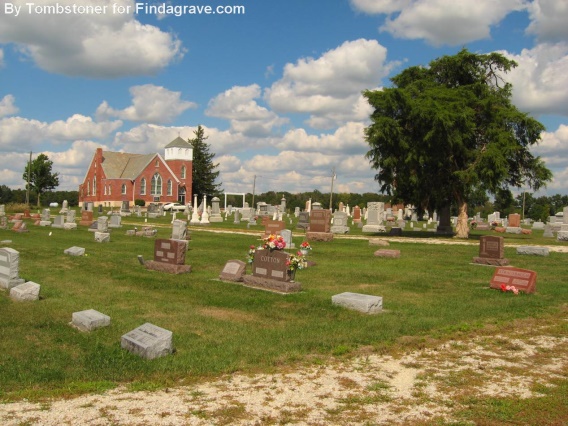 Photo by Tombstoner & Family   Harrison H. Reddin, 77, former resident of near Huntington and the community of Markle, died at 5:45p.m. Wednesday at his home three milles east of Zanesville after an illness of a year.  Mr. Reddin was a member of the Markle Church of Christ and was employed for 22 years by various railroad companies.
   Surviving are the widow, Lillian; two sons, Paul Reddin, Espinola, N.M. and Henry Reddin, Roanoke; two daughters, Mrs. Frank Ford, Fort Wayne, and Mrs. Benjamin Ross, Markle; two sisters, Mrs. Jason Zion, Waynedale, and Mrs. Vollie McKim, Huntington; 16 grandchildren and one great-grandchild.
   The body was removed to the Elzey & Son funeral home at Ossian where friends may call after 2 p.n.. Friday.  The body will be removed to the Markle Church of Christ at 1 p.m. Saturday to lie until 2 p.m. when services will be conducted by the Rev. Richard C. Burton.  Burial will be in the Prospect cemetery, four miles west of Ossian.Herald-Press, Huntington, Indiana April 13, 1950*****Indiana, Death Certificates, 1899-2011Name:	Harrison H ReddinGender:	MaleRace:		WhiteAge:	77Marital status:	MarriedBirth Date:		8 Nov 1872Birth Place:	IndianaDeath Date:	12 Apr 1950Death Place:	Rural, Wells, Indiana, USAFather:	Albert ReddinMother:	Mary NickolsonInformant: Henry E. Reddin, Roanoke, Ind.Burial: April 15, 1950 Prospect